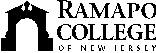 RAMAPO COLLEGE OF NEW JERSEYOffice of Marketing and CommunicationsPress ReleaseDecember 6, 2019Contact:   Angela Daidone201-684-7477news@ramapo.eduToms River High School East Counselor Receives Award for Excellence by Ramapo CollegeMAHWAH, N.J. – The Office of Admissions at Ramapo College of New Jersey recently named the recipient of the Nancy Jaeger Award for Excellence in Counseling at the annual College Counselor Luncheon held on its Mahwah campus.Carol Ann Lulias of Toms River High School East was selected from dozens of counselors who have “gone above and beyond to continually connect great students with Ramapo College,” said Acting Director of Admissions Anthony Dovi.In addition to her duties at the high school, Lulias sits on the executive board of the Ocean County Personnel and Guidance Association (OCPGA), which holds several of the largest college fairs in the state. Funds generated from these twice-yearly events help support scholarships for students in Ocean County. She received her master’s degree in school counseling from Kean University in 2011 and served at Brick Township High School and New Egypt High School before joining Toms River East High School East in 2013.“We are delighted to award the Nancy Jaeger Award for Excellence in Counseling to Carol Ann. Ramapo greatly values both our long term and newly strengthened partnerships with school counselors. Carol Ann works closely with Ramapo and New Jersey colleges to advise and guide students to achieve their academic goals and career paths,” Dovi said.This is the sixth year Ramapo has bestowed the award, which was named for the College’s former Director of Admissions, who fostered close relationships with guidance counselors across the state over her nearly 40-year career at Ramapo College.More than 85 counselors from high schools in New Jersey, New York and surrounding states joined Ramapo College students and staff from student-based offices for the event.						###Ramapo College of New Jersey is the state’s premier public liberal arts college and is committed to academic excellence through interdisciplinary and experiential learning, and international and intercultural understanding. The College is ranked #1 among New Jersey public institutions by College Choice, and is recognized as a top college by U.S. News & World Report, Kiplinger’s, Princeton Review and Money magazine, among others. Ramapo College is also distinguished as a Career Development College of Distinction by CollegesofDistinction.com, boasts the best campus housing in New Jersey on Niche.com, and is designated a “Military Friendly College” in Victoria Media’s Guide to Military Friendly Schools.Established in 1969, Ramapo College offers bachelor’s degrees in the arts, business, data science, humanities, social sciences and the sciences, as well as in professional studies, which include business, education, nursing and social work. In addition, the College offers courses leading to teacher certification at the elementary and secondary levels, and offers graduate programs leading to master’s degrees in Accounting, Business Administration, Data Science, Educational Technology, Educational Leadership, Nursing, Social Work and Special Education. 